DETAILS OF COMPLETED MPCS UNDER NCRMP WORKSl. No.Name of the DistrictName of the Cyclone SheltersPhotographs of the MPCS1BhadrakArtung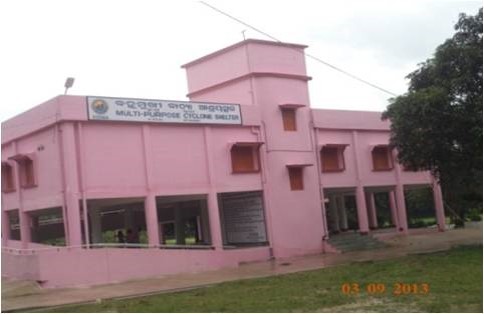 2BhadrakBalarampur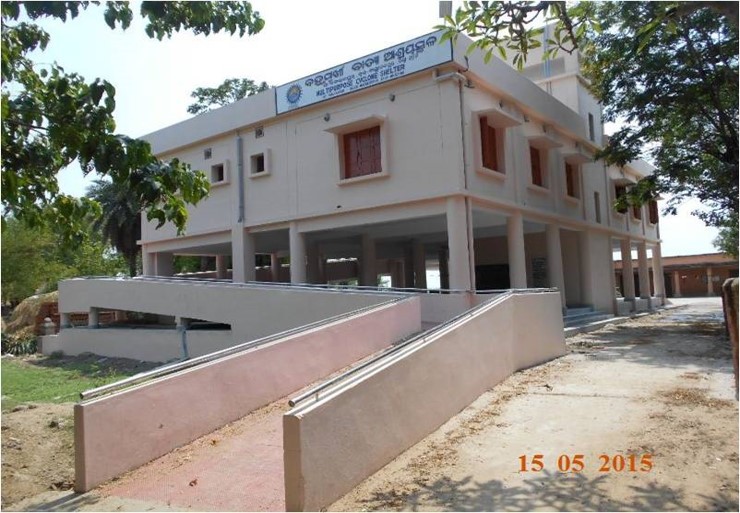 3BhadrakKaduanasi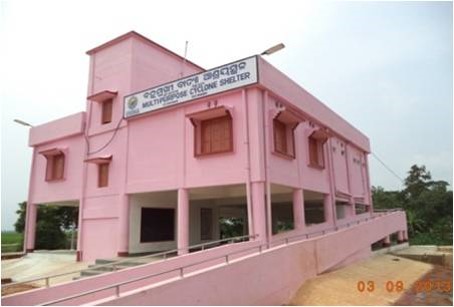 4BhadrakAnkapada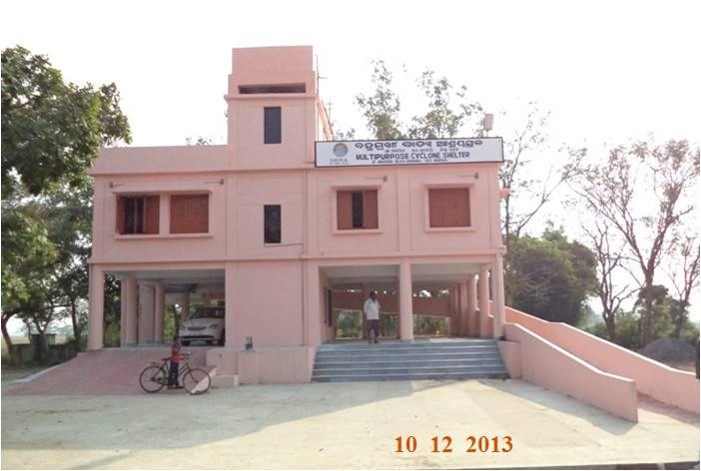 5BhadrakBiriadia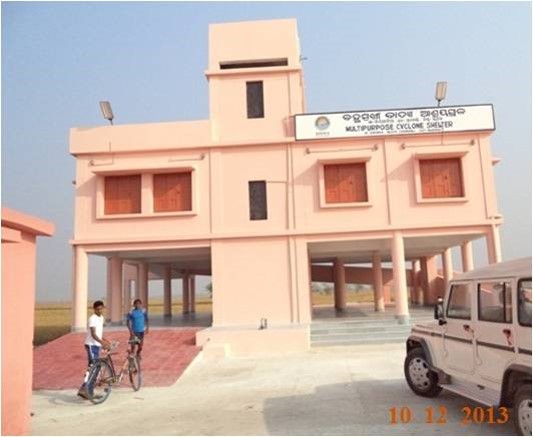 6BhadrakSunaripokhari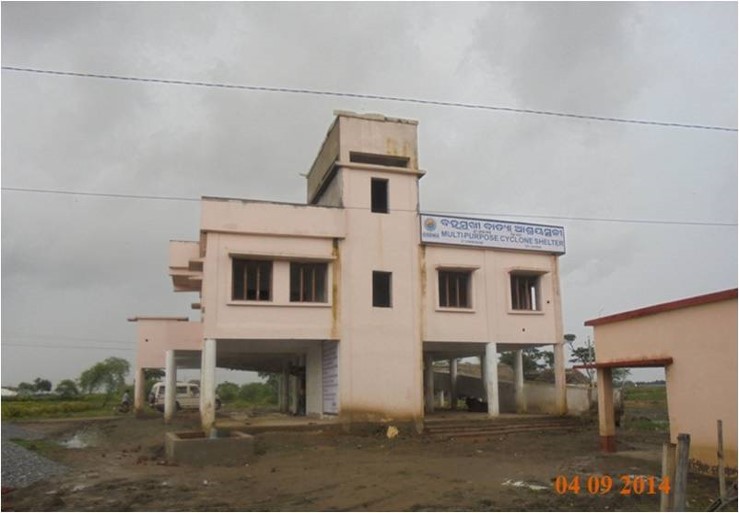 7BhadrakNachhipur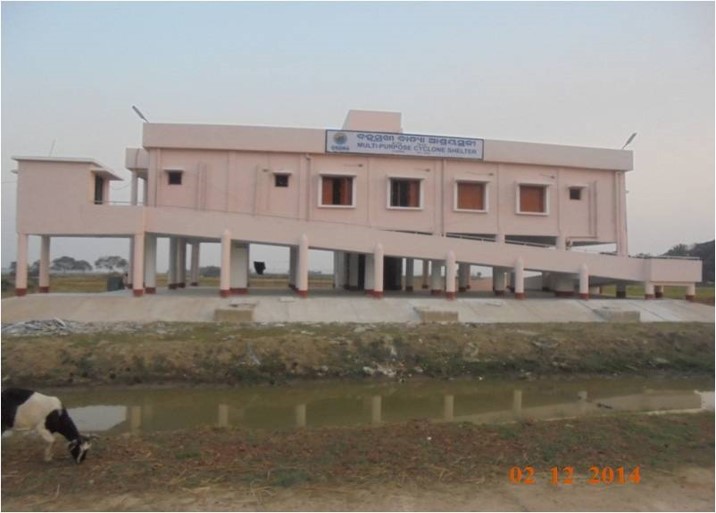 8BhadrakUtarasahi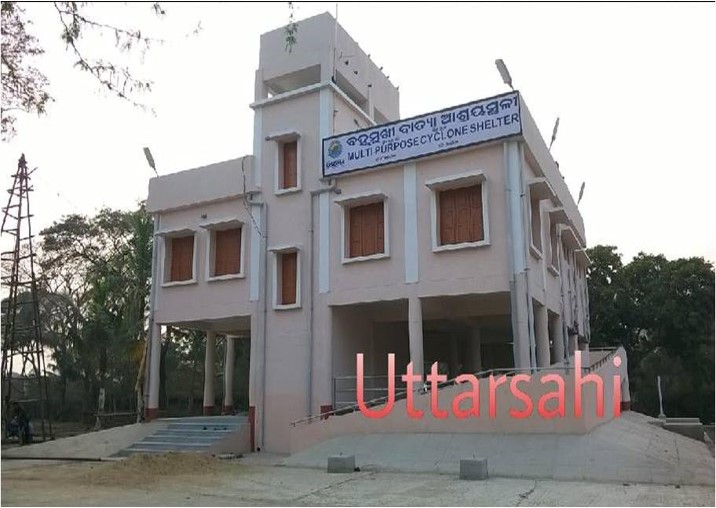 9BhadrakBarakhola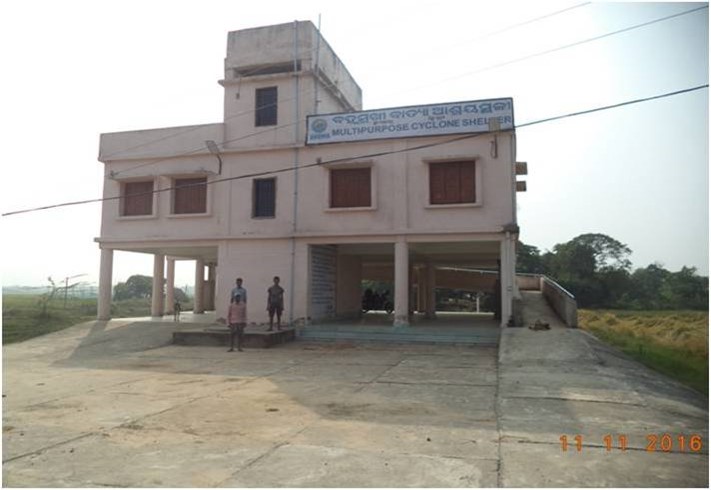 10BhadrakJantuali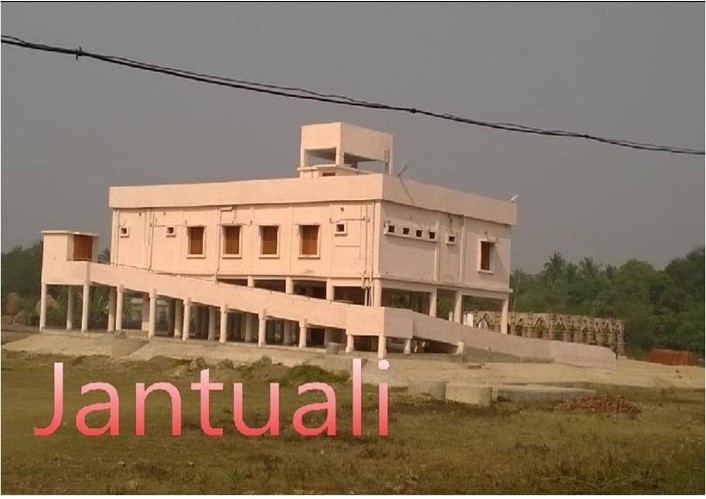 11BhadrakBaliarpur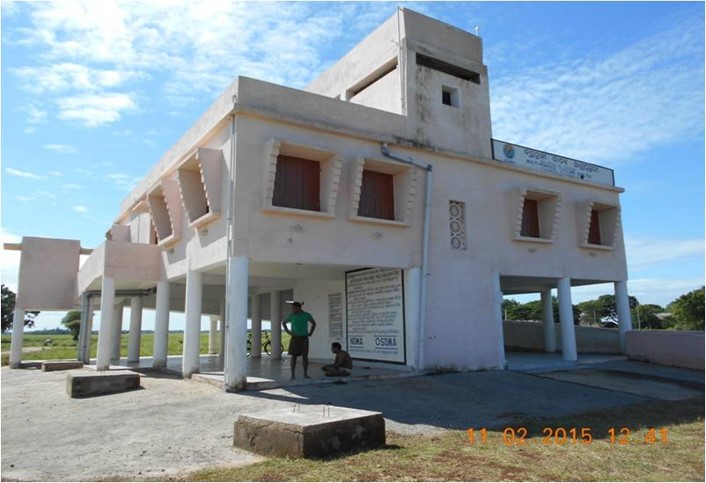 12BhadrakKhedualpur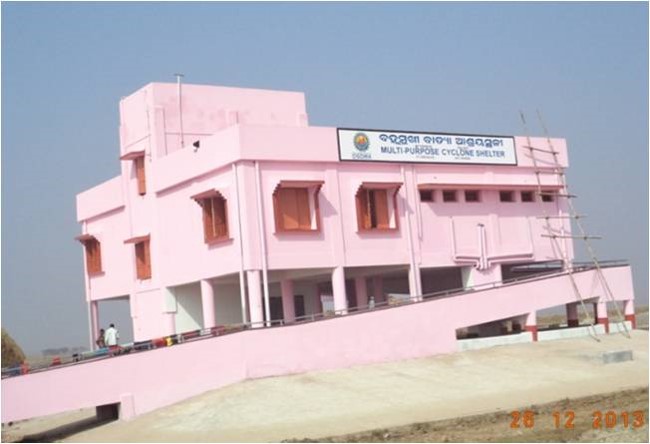 13BhadrakAdhuan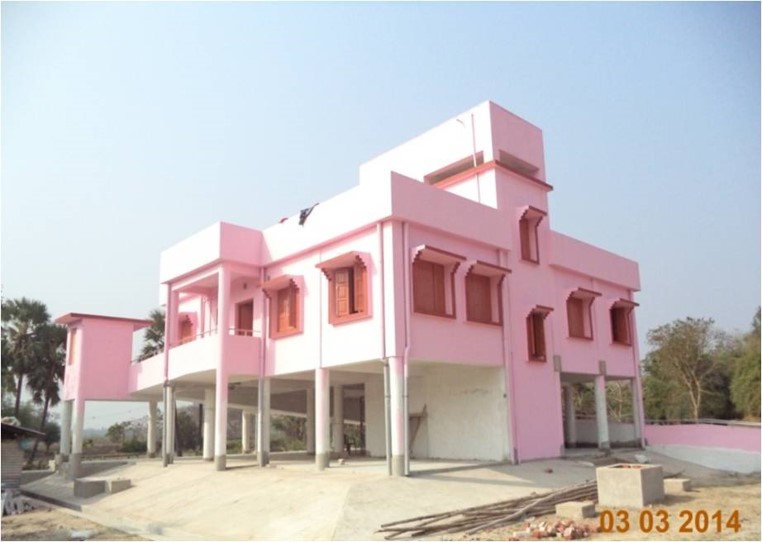 14BhadrakSarapokhari(Padhuan)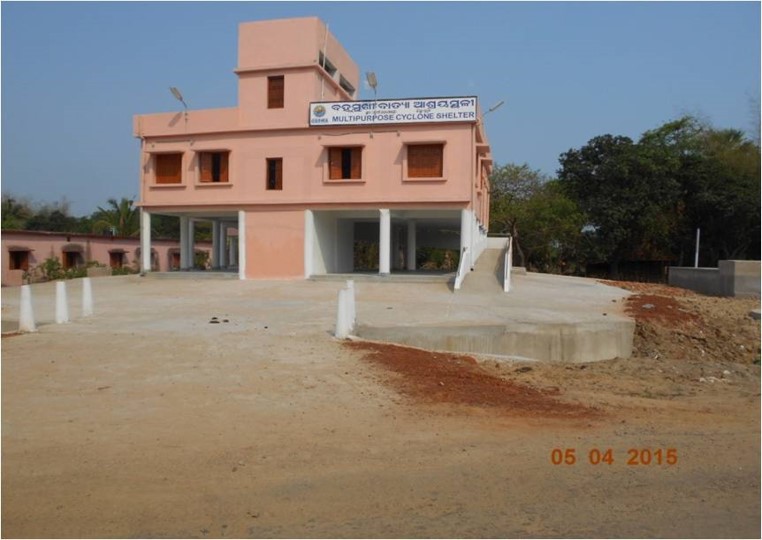 15BhadrakKhadalpokhari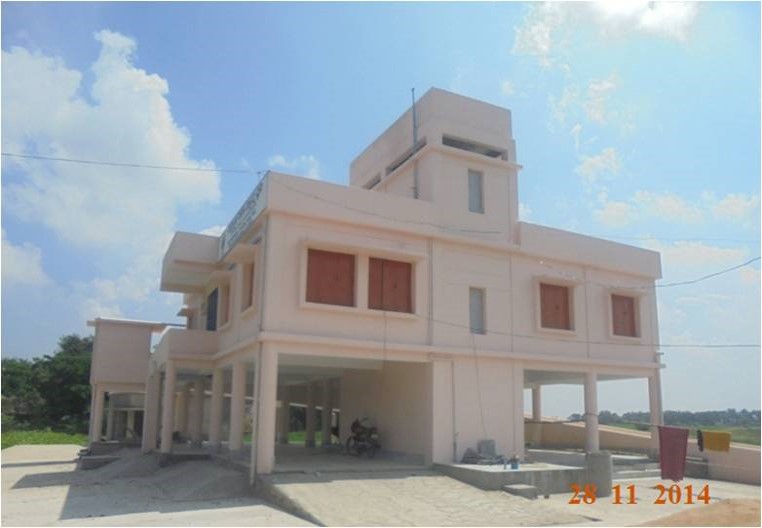 16BhadrakSana Chandanipal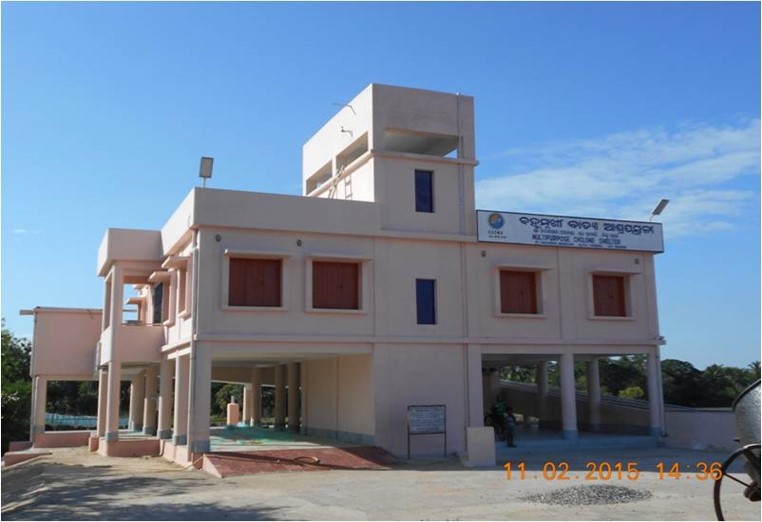 17BhadrakKasia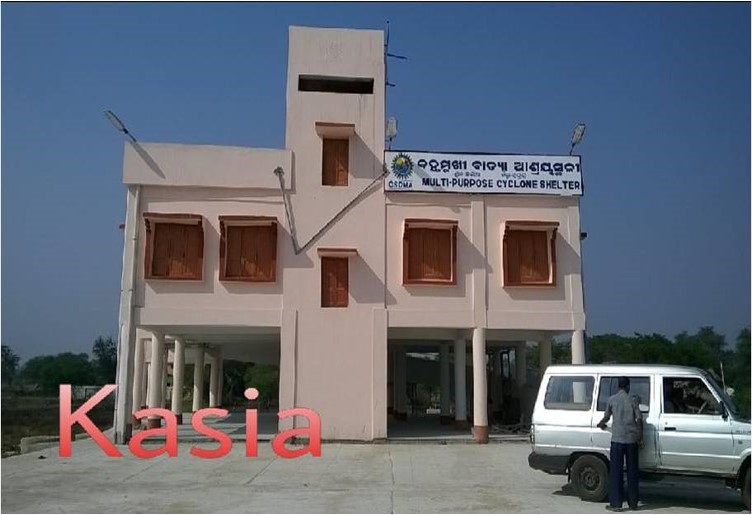 18BalasoreBolanga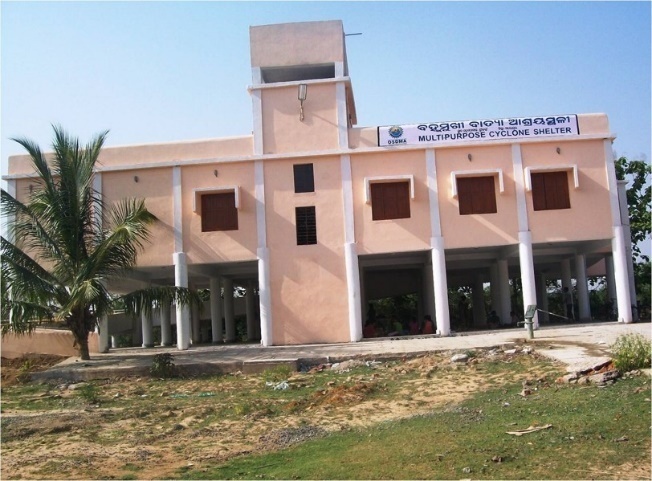 19BhadrakBadamahara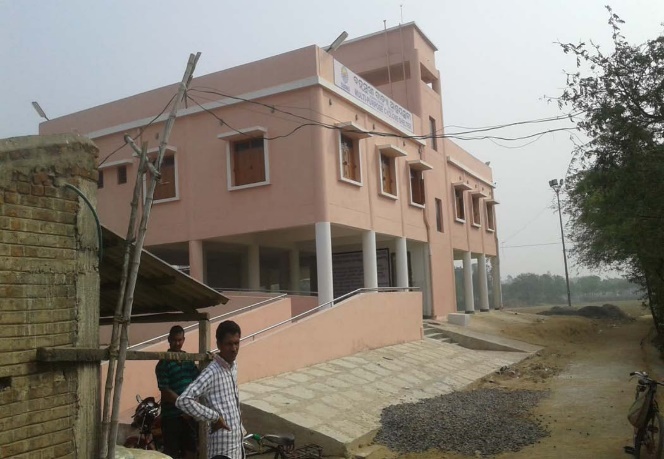 20BhadrakBideipur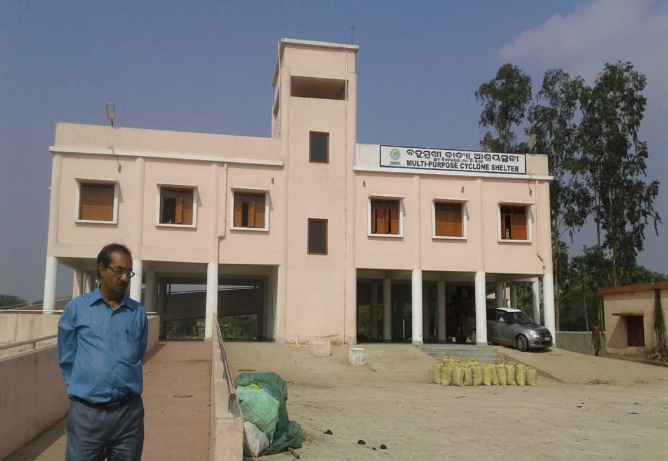 21BhadrakSanakrushnapur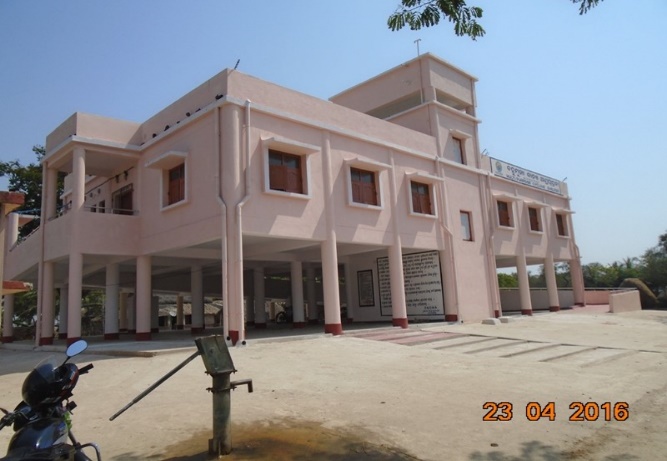 22BhadrakKismatkrushnapur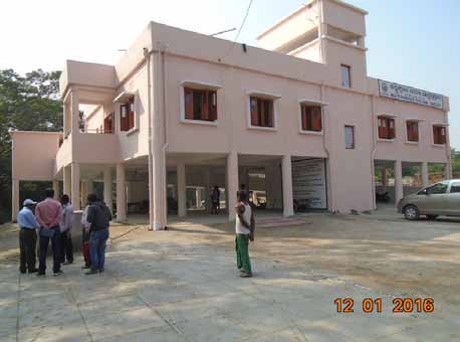 23BhadrakChhedak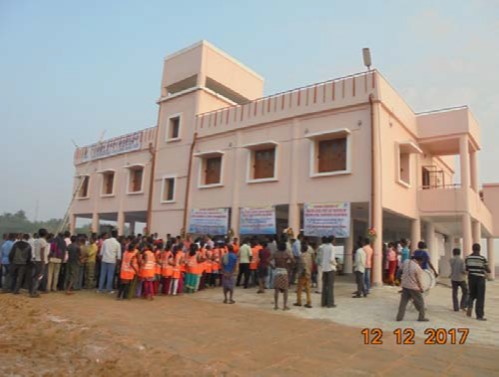 24BhadrakBidyutprava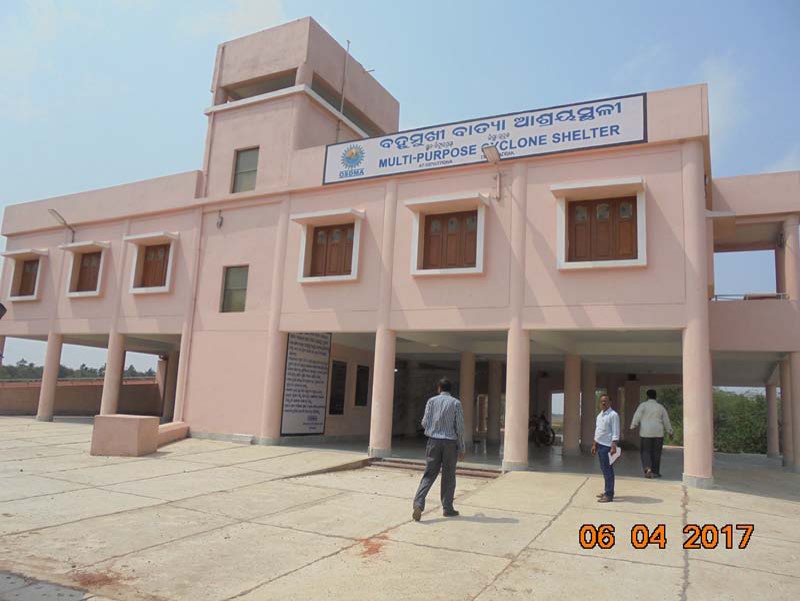 25BhadrakEram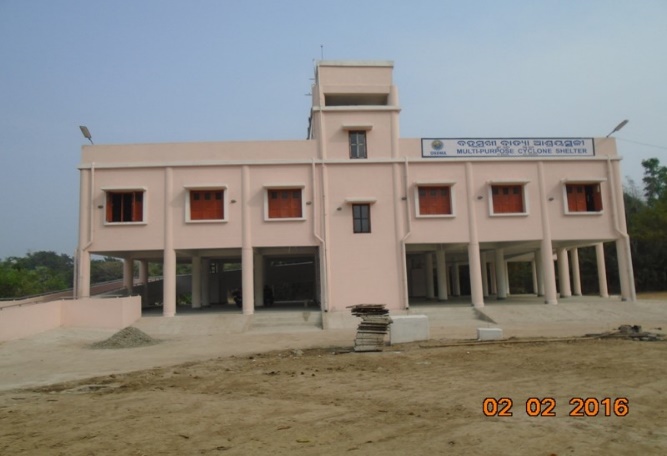 26BhadrakRadhakantapur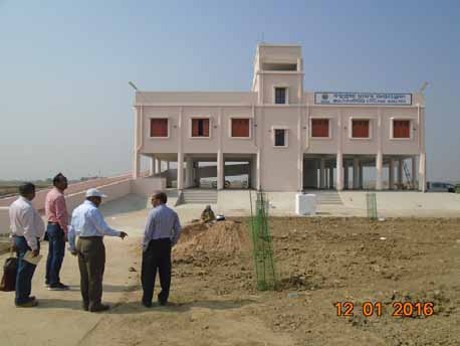 27BhadrakBadatilanchi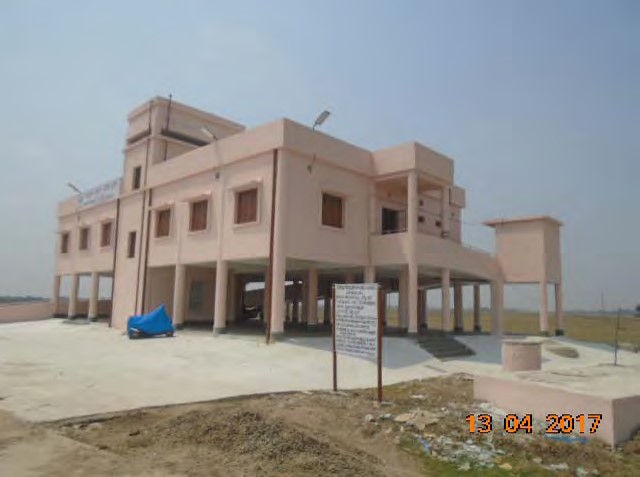 